ОБЩИНСКИ СЪВЕТ КАЙНАРДЖА, ОБЛАСТ СИЛИСТРА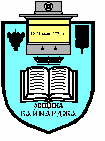 7550 с. Кайнарджа, ул. „Димитър Дончев” № 2e-mail:obs_kaynardja@abv.bg				До…………………………………………………..				Гр. /с.…………………………………………….				обл.Силистра                            ПОКАНАНа основание чл.23, ал. 2, т.1 от ЗМСМА на 29.12.2016 г  от 1400 часа в заседателната зала на община Кайнарджа ще се проведе  поредното редовно заседание на Общински съвет Кайнарджа.Заседанието ще протече при следния ДНЕВЕН  РЕД:Допълване на решение на Общински съвет Кайнарджа № 49, взето по протокол № 6 от 22.01.2016 година.Внася: Кмета на общинатаСключване на предварителен договор за продажба на земя-общинска собственост в с.Посев, във връзка с чл.15, ал.3 от Закона за устройство на територията.Внася: Кмета на общинатаСключване на предварителен договор за продажба на земя-общинска собственост в с.Войново, във връзка с чл.15, ал.3 от Закона за устройство на територията.Внася: Кмета на общинатаПромяна характера на собствеността на имоти-публична общинска собственост.Внася: Кмета на общинатаИзвършване на вътрешни компенсирани промени между разходните параграфи, функциите, групите и дейностите, както и между отделните обекти, в рамките на определените капиталови разходи, финансирани със средства от целевата субсидия и други източници за м.декември 2016 година.Внася: Кмета на общинатаУвеличаване броя на щатния персонал в ОТ Голеш и ОТ и ДСП Средище към ДСП Кайнарджа в община Кайнарджа.Внася: Кмета на общинатаПриети изменения и допълнения в ППЗСП, обн. ДВ, бр.89 от 11.11.2016 г., в частта на допълнителните разпоредби, касаещи социалните услуги за деца.Внася: Кмета на общинатаНа 29.12.2016 год. от 13.00 часа в заседателната зала на общината ще заседават Постоянните комисии по Общинска собственост, устройство на територията, законност и обществен ред, молби и жалби и Постоянната комисия по Бюджет, икономика, евроинтеграция, екология и нормативни актове.Каним Ви да вземете участие в заседанието:			Председател на ОбС: Ивайло Петков